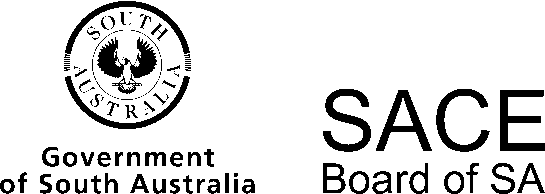 	Research Project	Student Worksheets - the CapabilitiesThe following tables for the capabilities may assist students to consider and choose one or more capabilities relevant to their research.Page 2 –	Example of how a student could use a Worksheet (based on the Personal and Social Capability)Page 3 –	Literacy CapabilityPage 4 –	Numeracy CapabilityPage 5 –	Information and Communication Technology CapabilityPage 6 –	Critical and Creative Thinking CapabilityPage 7- Personal and social CapabilityPage 8 – Ethical Understanding CapabilityPage 9 – Intercultural CapabilityEXAMPLEStudent Worksheet – The Personal and Social CapabilityIn Research Project, you develop your capability for personal and social understanding by, for example:developing a sense of personal identityreviewing and planning personal goals understanding and exercising individual and shared obligations and rightsparticipating actively and responsibly in learning, work, and community life establishing and managing relationships in personal and community life, work, and learningdeveloping empathy for and understanding of othersmaking responsible decisions based on evidenceworking effectively in teams and handling challenging situations constructivelybuilding links with others, locally, nationally, and/or globally.Proposed Research Question:  How can I produce a design and work plan suitable for a mural outside the local swimming pool?Student Worksheet – The Literacy CapabilityIn Research Project you develop your capability for literacy by, for example:communicating with a range of people in a variety of contextsasking questions, expressing opinions, and taking different perspectives into accountusing language with increasing awareness, clarity, accuracy, and suitability for a range of audiences, contexts and purposesaccessing, analysing, and selecting appropriate primary and secondary sourcesengaging with, and reflecting on, the ways in which texts are created for specific purposes and audiencescomposing a range of texts – written, oral, visual, and multimodalreading, viewing, writing, listening, and speaking, using a range of technologiesunderstanding that different text types, such as a website, speech, newspaper article, film, painting, data sets, reports, set of instructions, interview, have their own distinctive stylistic featuresunderstanding the relationships between literacy, language, and culture.Proposed Research Topic: Student Worksheet – The Numeracy CapabilityIn Research Project you develop your capability for numeracy by, for example:communicating ideas to a range of audiences, using appropriate language and representations, such as symbols, tables, and graphs analysing information displayed in a variety of representations and translating information from one representation to anotherjustifying the validity of the findings, using everyday language, when appropriateapplying skills in estimating and calculating  to solve and model everyday problems using thinking, written and digital strategiesinterpreting information given in numerical form in diagrams, maps, graphs, and tablesvisualising, identifying, and sorting shapes and objects in the environmentunderstanding patterns and relationships when solving problemsunderstanding spatial and geographical features and relationshipsinterpreting and incorporating statistical information that requires an understanding of the diverse ways in which data are gathered, recorded, and presented.Proposed Research Topic:  Student Worksheet – The Information and Communication Technology CapabilityIn Research Project you develop your capability for information and communication technology by, for example:understanding how contemporary information and communication technologies affect communication critically analysing the limitations and impacts of present technologiesconsidering the implications of potential technologiescommunicating and sharing ideas and information to collaboratively construct knowledge and digital solutionsdefining and planning information searches of a range of primary and secondary sources when investigating research questionsdeveloping an understanding of hardware and software components, and operations of  appropriate systems, including their functions, processes, and devicesapplying information and communication technology knowledge and skills to a range of methods to collect and process data, and transmit and produce informationlearning to manage and manipulate electronic sources of data, databases, and software applicationsapplying technologies to design and manage projects.Proposed Research Topic: Student Worksheet – Critical and Creative Thinking CapabilityIn Research Project you develop your capability for critical and creative thinking by, for example:thinking critically, logically, ethically, and reflectivelylearning and applying new knowledge and skillsaccessing, organising, using, and evaluating informationposing questions and identifying and clarifying information and ideasdeveloping knowledge and understanding of a range of research processesunderstanding the nature of innovationrecognising how knowledge changes over time and is influenced by peopleexploring and experiencing creative processes and practices designing features that are fit for function (e.g. physical, virtual, textual)understanding the place of creativity in learning, the workplace, and community lifeunderstanding entrepreneurial enterprisereflecting on, adjusting and explaining their thinking and identifying the reasons for choices, strategies, and actions taken. Proposed Research Topic:  Student Worksheet – The Personal and Social CapabilityIn Research Project, you develop your capability for personal and social understanding by, for example:developing a sense of personal identityreviewing and planning personal goals understanding and exercising individual and shared obligations and rightsparticipating actively and responsibly in learning, work, and community life establishing and managing relationships in personal and community life, work, and learningdeveloping empathy for and understanding of othersmaking responsible decisions based on evidenceworking effectively in teams and handling challenging situations constructivelybuilding links with others, locally, nationally, and/or globally.Proposed Research Topic:  Student Worksheet – The Ethical Understanding CapabilityIn Research Project  you develop your capability for ethical understanding by, for example:understanding and discussing ethical concepts and issuesconsidering ethical and safe research processes, including respecting the rights and work of others, acknowledging sources, and observing protocols when approaching people and organisationsappreciating the ethical and legal dimensions of research and informationreflecting on personal ethics and honesty in experience and decision-makingexploring ideas, rights, obligations, and ethical principlesconsidering workplace safety principles, practices, and proceduresdeveloping ethical sustainable practices in the workplace and the communityinquiring into ethical issues, selecting and justifying an ethical position, and understanding the experiences, motivations and viewpoints of othersdebating ethical dilemmas and applying ethical principles in a range of situations.Proposed Research Topic:  Student Worksheet – Intercultural Understanding CapabilityIn Research Project, you develop your capability for intercultural understanding by, for example:identifying, observing, analysing and describing characteristics (e.g. group memberships, traditions, values, religious beliefs, ways of thinking) of their own cultural identities and those of othersrecognising that culture is dynamic and complex and that there is variability within all cultural, linguistic, and religious groupslearning about and engaging with diverse cultures in ways that recognise commonalties and differences, create connections with others, and cultivate mutual respectdeveloping skills to relate to and move between cultures acknowledging the social, cultural, linguistic and religious diversity of a nation, including those of Aboriginal and Torres Strait Islander societies in Australiarecognising the challenges of living in a cultural diverse society and of negotiating, interpreting, and mediating difference.Proposed Research Topic:  Relevant examples of aspects of the Personal and Social capability selected from or added to the list above (from the Subject Outline)How might this capability be relevant to my research question?Participating actively and responsibly in learning, work and community lifeI plan to be actively involved in community life and decision making by approaching the Council with a design and work plan. Usually a work plan is in response to a design brief but I am taking the initiative by suggesting the idea of a mural and producing both a design and work plan.I also have strong opinions about the role of art in public spaces and would like to share these ideas with the Council.Developing empathy for and understanding of othersI would imagine that respect of diversity of difference and openness to different perspectives and experiences will be something I’ll have to pay attention to as part of my project.Making responsible decisions based on evidenceI want to know what themes and ideas are considered important in the design of murals and how the decisions about this are made. The tradition for many murals is that they reflect local ‘identity’. Who decides what local identity actually is? How much input does the artist have in interpreting the suggested themes?Relevant examples of aspects of the Literacy capability selected from or added to the list above (from the Subject Outline)How might this capability be relevant to my research question?Relevant examples of aspects of the Numeracy capability selected from or added to the list above (from the Subject Outline)How might this capability be relevant to my research question?Relevant examples of aspects of the Information and Communication technology selected from or added to the list above (from the Subject Outline)How might this capability be relevant to my research question?Relevant examples of aspects of the Critical and Creative thinking Capability selected from or added to the list above (from the Subject Outline)How might this capability be relevant to my research question?Relevant examples of aspects of the Personal and Social capability selected from or added to the list above (from the Subject Outline)How might this capability be relevant to my research question?Relevant examples of aspects of the Personal and Social capability selected from or added to the list above (from the Subject Outline)How might this capability be relevant to my research question?Relevant examples of aspects of the Intercultural understanding capability selected from or added to the list above (from the Subject Outline)How might this capability be relevant to my research question?